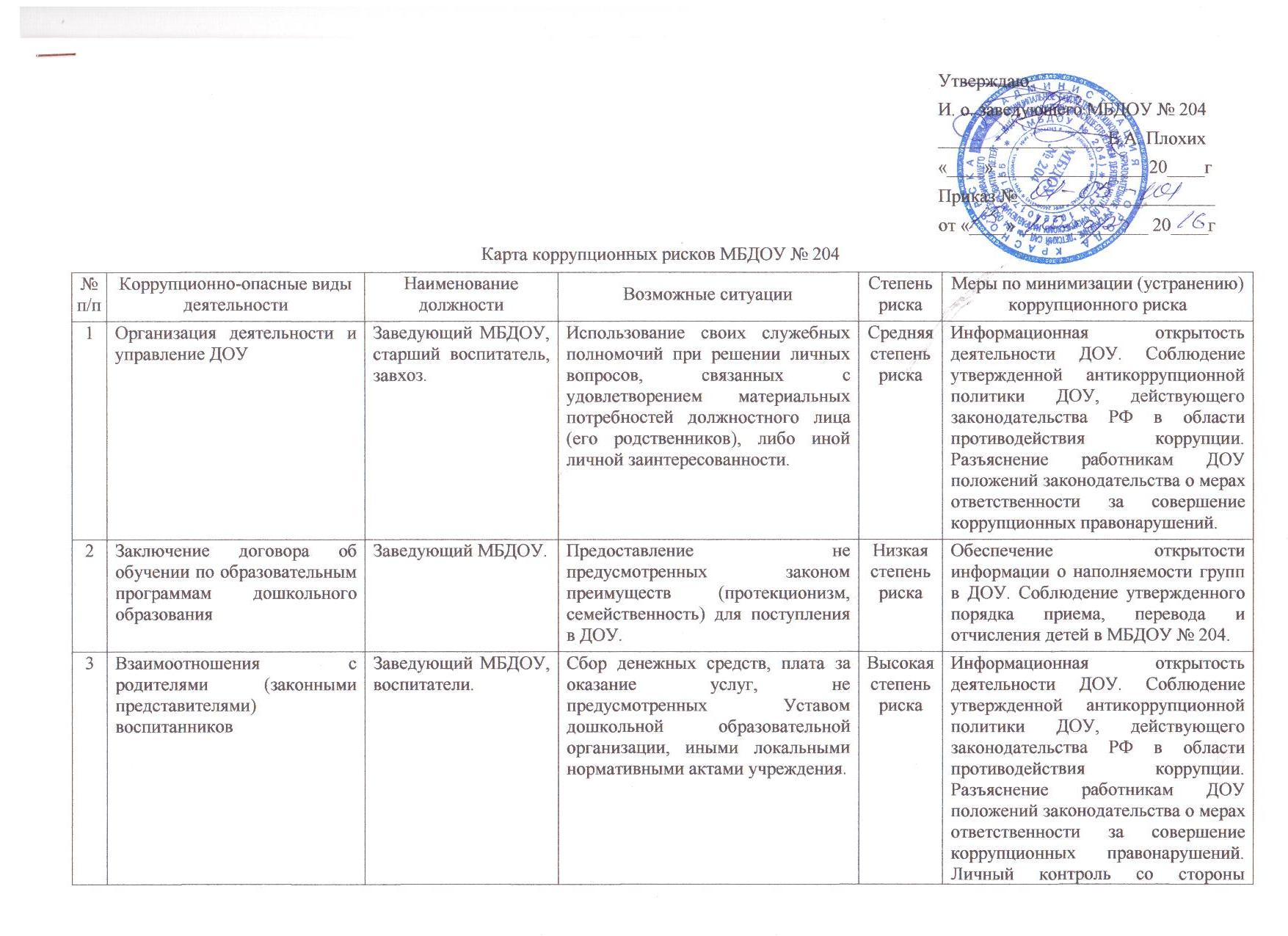 администрации ДОУ за соблюдением утвержденной антикоррупционной политики учреждения.4Привлечение для нужд ДОУ дополнительных источников финансовых и/или материальных средств.Заведующий МБДОУ, воспитатели.Использование добровольных пожертвований в виде денежных, материальных средств, работ, услуг для удовлетворения материальных либо иных потребностей должностного лица (его родственников), либо иной личной заинтересованности.Высокая степень рискаИнформирование граждан о добровольности таких взносов, возможностей отказа от внесения пожертвований, выбора их размера и формы. Обеспечение открытой, общедоступной отчетности о расходовании полученных средств. Личный контроль со стороны руководителя ДОУ за расходованием полученных средств.5Принятие решений о расходовании бюджетных средств и средств от, приносящей доход, деятельностиЗаведующий МБДОУ.Нецелевое использование бюджетных средств и средств от, приносящей доход, деятельности.Средняя степень рискаПривлечение к принятию решений представителей структурных подразделений ДОУ. Ознакомление с нормативными документами, регламентирующие вопросы предупреждения и противодействия коррупции. Разъяснительная работа о мерах ответственности за совершение коррупционных правонарушений.6Взаимоотношения с должностными лицами в органах власти и управления, правоохранительными органами и другими организациями.Заведующий МБДОУ, старший воспитатель, завхоз, др. работники ДОУ.Дарение подарков и оказание не служебных услуг должностным лицам в органах власти и управления, правоохранительных органах и других организациях (за исключением обмена деловыми подарками, протокольных мероприятий).Низкая степень рискаСоблюдение утвержденной антикоррупционной политики ДОУ, действующего законодательства РФ в области противодействия коррупции. Соблюдение регламента обмена деловыми подарками МБДОУ № 204. Ознакомление сотрудников с нормативными документами, регламентирующие вопросы предупреждения и противодействия коррупции. Соблюдение кодекса этики и служебного поведения ДОУ.7Осуществление закупок, заключение контрактов и других гражданско-правовых договоров на поставку товаров, выполнение работ, оказание услуг для ДОУ.Заведующий МБДОУ, контрактный управляющий ДОУ.Расстановка мнимых приоритетов по предмету, объемам, срокам удовлетворения потребности; определение объема необходимых средств; необоснованное расширение (ограничение) круга возможных поставщиков; необоснованное расширение (сужение) круга, удовлетворяющей потребности, продукции; необоснованное расширение (ограничение), упрощение (усложнение) необходимых условий контракта и оговорок относительно их исполнения; необоснованное завышение (занижение) начальной максимальной цены контракта; необоснованное усложнение (упрощение) процедур определения поставщика; неприемлемые критерии допуска и отбора поставщика, отсутствие или размытость перечня необходимых критериев допуска и отбора; неадекватный способ выбора размещения заказа по срокам, цене, объему, особенностям объекта закупки, конкурентоспособности и специфики рынка поставщиков; размещение заказа аврально в конце года (квартала); необоснованное затягивание или ускорение процесса осуществления закупок; совершение сделок с нарушением установленного порядка требований закона в личных интересах; заключение договоров без соблюдения установленной процедуры; отказ от проведения мониторинга цен на товары и услуги; предоставление заведомо ложных сведений о проведении мониторинга цен на товары и услугиВысокая степень рискаСоблюдение действующего законодательства РФ в сфере закупок товаров, работ, услуг для обеспечения государственных и муниципальных нужд. Разъяснение работникам учреждения, связанным с заключением контрактов и договоров, о мерах ответственности за совершение коррупционных правонарушений. Ознакомление с нормативными документами, регламентирующие вопросы предупреждения и противодействия коррупции в ДОУ.8Постановка на учет материальных ценностей, формирование и ведение баз данных материальных ценностей.Завхоз, материально-ответственные сотрудники ДОУ.Несвоевременная постановка на регистрационный учет материальных ценностей. Умышленное досрочное списание материальных средств и расходных материалов с регистрационного учета.Средняя степень рискаПроведение проверочных мероприятий по контролю за деятельностью структурных подразделений с участием представителей иных структурных подразделений ДОУ. Ознакомление с нормативными документами, регламентирующие вопросы предупреждения и противодействия коррупции в ДОУ.9Составление, заполнение документов, справок, отчетности.Заведующий МБДОУ, старший воспитатель, делопроизводитель, ответственные лица.Искажение, сокрытие или предоставление заведомо ложных сведений в отчетных документах, а также в выдаваемых гражданам справках.Средняя степень рискаВизирование документации ответственными лицами. Проведение проверочных мероприятий с целью контроля над исполнением должностными лицами своих обязанностей. Разъяснение ответственным лицам о мерах ответственности за совершение коррупционных правонарушений.10Работа со служебной информацией и персональными данными.Заведующий МБДОУ, старший воспитатель, делопроизводитель, воспитатели и др. сотрудники ДОУ.Использование в личных или групповых интересах информации, полученной при выполнении служебных обязанностей, если такая информация не подлежит официальному распространению. Попытка несанкционированного доступа к информационным ресурсам. Замалчивание информации.Средняя степень рискаСоблюдение действующего законодательства РФ в сфере защиты персональных данных. Соблюдение утвержденной антикоррупционной политики ДОУ, действующего законодательства РФ в области противодействия коррупции. Разъяснение работникам ДОУ положений законодательства о мерах ответственности за совершение коррупционных правонарушений. Соблюдение кодекса этики и служебного поведения.11Работа с обращениями юридических и физических лиц.Заведующий МБДОУ, старший воспитатель, лица ответственные за рассмотрение таких обращений.Нарушение установленного порядка рассмотрения обращений граждан и юридических лиц. Требование от физических и юридических лиц информации, предоставление которой не предусмотрено действующим законодательством.Низкая степень рискаСоблюдение установленного порядка рассмотрения обращений граждан. Контроль за рассмотрением таких обращений. Работа комиссии по урегулированию споров между участниками образовательного процесса.12Принятие сотрудников на работу в ДОУ.Заведующий МБДОУ, делопроизводитель.Предоставление не предусмотренных законом преимуществ (протекционизм, семейственность) при принятии на работу в ДОУ.Средняя степень рискаРазъяснительная работа с ответственными лицами о мерах ответственности за совершение коррупционных правонарушений. Личный контроль со стороны руководителя МБДОУ при принятии сотрудника на работу.13Оплата труда.Заведующий МБДОУ, старший воспитатель, завхоз, делопроизводитель.Оплата рабочего времени не в полном объеме. Необоснованное распределение (нераспределение) стимулирующих выплат сотрудникам. Оплата рабочего времени в полном объеме, при фактическом отсутствии сотрудника на рабочем месте.Высокая степень рискаРабота комиссии по распределению стимулирующих выплат работникам МБДОУ № 204. Использование средств на оплату труда в строгом соответствии с положением об оплате труда работников МБДОУ № 204. Разъяснительная работа с ответственными лицами о мерах ответственности за совершение коррупционных правонарушений.14Проведение аттестации педагогических работников.Старший воспитатель, ответственные лица.Необъективная оценка деятельности педагогических работников, завышение результативности труда. Предоставление недостоверной информации.Средняя степень рискаКомиссионное принятие решения об аттестации педагогического работника ДОУ. Личный контроль со стороны руководителя МБДОУ за объективностью оценки деятельности педагогических работников. Разъяснительная работа с ответственными лицами о мерах ответственности за совершение коррупционных правонарушений.